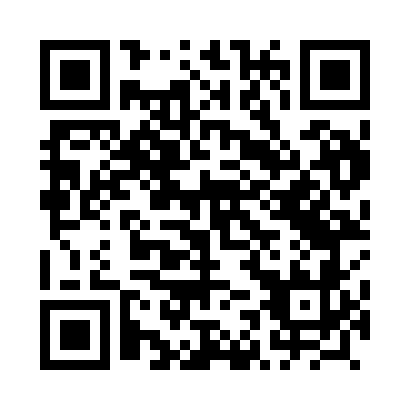 Prayer times for Slomin, PolandMon 1 Apr 2024 - Tue 30 Apr 2024High Latitude Method: Angle Based RulePrayer Calculation Method: Muslim World LeagueAsar Calculation Method: HanafiPrayer times provided by https://www.salahtimes.comDateDayFajrSunriseDhuhrAsrMaghribIsha1Mon4:106:1012:405:077:119:042Tue4:076:0812:405:087:139:063Wed4:046:0612:405:097:149:094Thu4:016:0312:395:117:169:115Fri3:586:0112:395:127:189:136Sat3:555:5912:395:137:209:167Sun3:525:5712:385:147:219:188Mon3:495:5412:385:167:239:219Tue3:465:5212:385:177:259:2310Wed3:435:5012:385:187:269:2511Thu3:405:4812:375:197:289:2812Fri3:375:4512:375:207:309:3013Sat3:335:4312:375:227:329:3314Sun3:305:4112:375:237:339:3615Mon3:275:3912:365:247:359:3816Tue3:245:3712:365:257:379:4117Wed3:215:3412:365:267:389:4318Thu3:175:3212:365:277:409:4619Fri3:145:3012:355:287:429:4920Sat3:115:2812:355:307:449:5221Sun3:075:2612:355:317:459:5422Mon3:045:2412:355:327:479:5723Tue3:005:2212:355:337:4910:0024Wed2:575:2012:345:347:5010:0325Thu2:535:1812:345:357:5210:0626Fri2:505:1512:345:367:5410:0927Sat2:465:1312:345:377:5510:1228Sun2:435:1112:345:387:5710:1529Mon2:395:1012:345:397:5910:1830Tue2:355:0812:345:408:0110:22